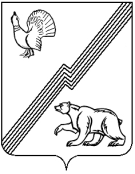 АДМИНИСТРАЦИЯ ГОРОДА ЮГОРСКАХанты-Мансийского автономного округа – Югры ПОСТАНОВЛЕНИЕот	_____________									№  _______О внесении изменения в постановлениеадминистрации города Югорска от 04.04.2019 № 701 «О порядке предоставления субсидий субъектаммалого и среднего предпринимательства»В соответствии с постановлением Губернатора Ханты-Мансийского автономного округа – Югры от 09.04.2020 № 29 «О мерах по предотвращению завоза и распространения новой коронавирусной инфекции, вызванной COVID-19, в Ханты-Мансийском автономном округе – Югре», распоряжением Правительства Ханты-Мансийского автономного округа – Югры от 09.04.2020 № 169-рп «О плане первоочередных мерах (действиях) по обеспечению устойчивого развития экономики Ханты-Мансийского автономного округа – Югры на 2020 год»:Внести в приложение к постановлению администрации города Югорска от 04.04.2019 № 701 «О порядке предоставления субсидий субъектам малого и среднего предпринимательства» (с изменениями от 28.05.2019 № 1129, от 28.11.2019 № 2528, от 03.02.2020 № 168) следующие изменения: 1.1. Дополнить приложение 1 к Порядку предоставления субсидий субъектам малого и среднего предпринимательства следующим перечнем: «Перечень отраслей, в наибольшей степени пострадавших в условиях ухудшения ситуации в результате распространения новой коронавирусной инфекции2. Опубликовать постановление в официальном печатном издании города Югорска и разместить на официальном сайте органов местного самоуправления города Югорска.3. Настоящее постановление вступает в силу после его официального опубликования. Глава	 города Югорска                                                                                                А.В. БородкинПроект муниципального нормативного правового акта не содержит коррупциогенных факторов.Директор департамента экономического развития и проектного управления администрации города Югорска                                            _____________ И.В. ГрудцынаПроект НПА размещен на официальном сайте ОМС в разделе Антикоррупционная экспертиза на независимую антикоррупционную экспертизу с 23.04.2020 по 30.04.2020.РазделНаименование разделаКод ОКВЭД РасшифровкаGТорговля оптовая и розничная; ремонт автотранспортных средств и мотоциклов47.19 Торговля розничная прочая в неспециализированных магазинах47.5 Торговля розничная прочими бытовыми изделиями в специализированных магазинах47.6 Торговля розничная товарами культурно -развлекательного назначения в специализированных магазинах47.7 Торговля розничная прочими товарами в специализированных магазинах(За исключением видов деятельности, на которых не распространяются ограничения о приостановлении деятельности в соответствии с Указом Президента Российской Федерации от 02.04.2020 № 239 «О мерах по обеспечению санитарно-эпидемиологического благополучия населения на территории российской федерации в связи с распространением новой коронавирусной инфекции (COVID-19)»)НТранспортировка и хранение49.3 Деятельность прочего сухопутного пассажирского транспорта49.4 Деятельность автомобильного грузового транспорта и услуги по перевозкамLДеятельность по операциям с недвижимым имуществом деятельность по операциям с недвижимым имуществом68.3 Операции с недвижимым имуществом за вознаграждение или на договорной основеМДеятельность профессиональная, научная и техническая69 Деятельность в области права и бухгалтерского учетаNДеятельность административная и сопутствующие дополнительные услуги79 Деятельность туристических агентств и прочих организаций, предоставляющих услуги в сфере туризмаQДеятельность в области здравоохранения и социальных услуг86.90.3 Деятельность массажных салоновRДеятельность в области культуры, спорта, организации досуга и развлечений93.19 Деятельность в области спорта прочаяSПредоставление прочих видов услуг96.02 Предоставление услуг парикмахерскими и салонами красоты